КОМПЛЕКТконтрольно-оценочных средств по дисциплинеОП.03 Возрастная анатомия, физиология и гигиенаосновной профессиональной образовательной программы (ОПОП) по специальности 44.02.02 «Преподавание в начальных классах»Разработчики: СодержаниеПаспорт комплекта контрольно-оценочных средств1.1. Область примененияКомплект контрольно-оценочных средств предназначен для проверки результатов освоения учебной дисциплины (далее УД) основной профессиональной образовательной программы (далее ОПОП) по специальности СПО 44.02.02 Преподавание в начальных классахв части овладения видом профессиональной деятельности (ВПД):обучение и воспитание детей в процессе реализации образовательных программ начального общего образованияКомплект контрольно-оценочных средств позволяет оценивать:2.1. Освоение профессиональных компетенций (ПК), соответствующих виду профессиональной деятельности, и общих компетенций (ОК):2.2 Освоение умений и усвоение знаний:2.3. Формы промежуточной аттестации по ОПОП при освоении учебной дисциплиныКомплект материалов для оценки сформированности общих и профессиональных компетенций по виду профессиональной деятельностиПрограмма экзамена по ОП.03«Возрастная анатомия, физиология и гигиена»Специальность:44.02.02 «Преподавание в начальных классах»	Группа: 28А, БФорма проведения: письменный экзамен В программу экзамена включены вопросы по темам:  Предмет и задачи дисциплины. Уровни организации живой системы. Нервная система. Учение о ВНД. Сенсорные системы. Кости и мышцы. Эндокринная система. Сердечно – сосудистая система. Дыхание. Пищеварительная система и обмен веществ. Кожа и ее производные. Физиологические основы выделения.Строение и функции систем органов здорового человека. Основные закономерности роста и развития. Оцениваемые компетенции: ПК1.1, ПК2.1, ПК2.3, ОК2, ОК3, ОК9, ОК10, ОК11Условия выполнения задания:Экзамен проводится в тестовой форме, в заявленной аудитории учебного корпуса. Используется раздаточный тестовый материал по вариантам.Вопросы составлены таким образом, чтобы можно выявить знания учащихся по всем узловым вопросам курса как на базовом уровне, где необходимо только воспроизведение учебного материала, так и на усложнённом уровне, где требуется умение анализировать и сравнивать данные, применяя полученные знания.Время выполнения задания:На выполнение Теста отводится  _120_ мин./час.Критерии оценки:Уровень А – базовый. К каждому заданию даются несколько  вариантов ответа. За каждое правильно выполненное задание части А начисляется 1 балл.Уровень В – более сложный. Каждое задание этого уровня требует краткого ответа. За каждое правильно выполненное задание части В начисляется 2балла, в зависимости от типа задания.Уровень С – повышенной сложности и представляет собой небольшую письменную работу (связанный ответ или мини сочинение). За это задание выставляется максимально 5 баллов, в зависимости от полноты выполненного задания.Максимальное количество баллов, которое сможет набрать ученик и которое принимается за 100%  - 60 баллов.Система оценки тестов ориентируется на систему оценок заданий общепризнанной тестовой формы. Для выставления традиционной пятибалльной оценки используется следующая процентная шкала:0-35% выполненных заданий (менее 25 баллов) – оценка «2»;36-60% (25-40 баллов) – оценка «3»;61-80% (41-52 баллов) – оценка «4»;81-100% (53-60 баллов) – оценка «5».I вариант.А1. К пищеварительной системе относят:	а) пищеварительную трубку и печень 		б) селезенку и поджелудочную железу 		в) поджелудочную железу и гортань 		г) все верно 	А2.Отдел пищеварительной системы, где начинается расщепление углеводов:	а) ротовая полость    б) пищевод       в) желудок               г) тощая кишкаА3.Аппендикс – это полый отросток кишкиа) двенадцатиперстной   б) тощей   в) слепой	                   г) прямой	А4.В шейном отделе позвоночника число позвонков равно:	а) 6 	б) 9               в) 12                    г) 7  		А5.Соединение нижнечелюстной кости с височной:	а) полуподвижное 		б) неподвижное 	в) подвижное (сустав)А6.Внешние факторы, способствующие нарушению осанки у школьников:а) несоответствие парты длине тела 	б) неправильное положение тела при сидении за партой 	в) все верно 	А7. Примеры длинных трубчатых костей:а) фаланги пальцев и грудина 	б) ребро и бедренная кость 	в) бедренная кость и плечевая А8.Из каких двух частей состоит скелет головы?	а) лобной и лицевой           б) мозговой и лобной           в) мозговой и лицевойА9.К какому виду ткани относится кровь?а) нервной    б) соединительной    в) эпителиальнойА10.Как называется увеличение размеров и массы организма?а) рост                 б) развитие                   в) деление    г) созревание А11.Что является структурной единицей тканей живого организма?а) орган             б) клетка          в) межклеточное вещество     г) система органовА12.При любом положении головы, просвет в трахею всегда открыт, так как в ее стенках находится ткань:	a) костная 		б) эпителиальная	в) хрящевая 	А13.Дыхательная система участвует в:	a) изменении температуры вдыхаемого воздуха 		б) обмене газов между организмом и внешней средой 		в) все верно 		г) увлажнении вдыхаемого воздуха и очищении его от пыли		А14.Носовая полость не выполняет функцию:	a) согревание воздуха 		б) поступления кислорода в кровь 		в) очищение воздуха 		г) увлажнения воздуха 	 А15. С помощью чего мышцы прикреплены к костям?	а) сосудов           б) связок           в) сухожилийА16.Для профилактики плоскостопия нужно носить обувь с каблуком:     а) 3-5 см          б) 5-8 см            в) без каблукаА17. Как называются вещества-регуляторы, которые железы внутренней секреции выделяют в кровь?                       а) вирусы           б) ферменты           в) гормоныА18. Что развивается при гипофункции поджелудочной железы:           а) аллергия           б) гипертония           в) сахарный диабетА19. Как называются длинные отростки тел нейронов, которые выходят за пределы  мозга?          а) нервные волокна          б) нервные узлы          в) гормоныА20. Сколько пар нервов отходит от спинного мозга?                      а) 10 пар          б) 21 пара          в) 31 параВ1.   Перечислите все органы чувств человека.В2.   Из чего состоит серое вещество мозга?В3.   Какой отдел головного мозга является продолжением спинного мозга?В4.   Какую систему органов входит селезенка?В5.Установите соответствие между рефлексами и их характеристиками.ХАРАКТЕРИСТИКИ                                                                                   РЕФЛЕКСЫА) видоспецифичные                                                                                   1) безусловные  Б) индивидуальные                                                                                       2) условные  В) осуществляются при участии коры больших полушарий Г) рефлекторные дуги существуют с рождения Д) не исчезают в течение жизни Е) могут затухать в течение жизниС1. В чем специфичность каждого анализатора? С2. От чего зависит темперамент человека? Может ли он быть изменён в течении жизни человека?II вариант.А1. Как называется отдел головного мозга, обеспечивающий координацию и согласованность движений, а также равновесие тела?          а) продолговатый мозг          б) мозжечок          в)  средний мозгА2. Каково основное значение сна?         а) отдых для нейронов;         б) отдых для глиальных клеток;         в) переход кратковременной памяти в долговременную.А3.Какие органы относятся к верхним дыхательным путям?      а) трахея                 б) носоглотка                 в) носовая полость  г) бронхи     А4.Где располагаются голосовые связки?      а) трахея            б) носоглотка                  в) гортань г) бронхиА5.На какие вещества распадаются белки?       а) глицерин                  б) аминокислоты                  в) глюкоза      г) углеводы   А6. Сколько  литров  первичной мочи образуется за сутки       а)15 л                  б)150 л                          в)1,5 л           г)1500 лА7. Что является единицей почки?       а) лоханка             б) корковое вещество             в) нефрон г) почечная пирамида А8.  Какая система не участвует в выведении из организма продуктов обмена веществ?       а) дыхательная              б) выделительная                в) пищеварительная г) кровеноснаяА9. Определите вид торможения, имеющий место в следующем случае. Голодный шестимесячный ребёнок перестаёт плакать при виде яркой игрушки:          а)  внешнее торможение          б)  дифференцировочное торможение;          в)  запаздывательное торможение; А10. Сигналом для второй сигнальной системы является:        а) тактильные ощущения 			в) слово        б) безусловный рефлекс			г) зрительный образ предметаА11. При недостатке гормона щитовидной железы развиваются:
       а) микседема                                     в) гигантизм
       б) базедова болезнь                          г) кретинизм
А12. В тироксине - гормоне щитовидной железы содержится химический элемент:
         а) бром                                          в) железо
         б) йод                                            г)медь   
А13. Всеми гормональными процессами в организме управляет железа внутренней секреции:
              а) щитовидная                                   в) надпочечники
              б) паращитовидная                            г) гипофиз
А14. Работу скелетных мышц контролирует: 
          а) спинной мозг                        в) вегетативная нервная система 
          б) головной мозг                       г) соматическая нервная система
А15. Дыхательный центр расположен в:
         а) легких                                       в) продолговатом мозге
         б) мозжечке                                 г) коре больших полушарий 
А16. Половые железы у женщин вырабатывают гаметы:
           а) фолликулы                            в) семенники
           б) яичники                                 г) яйцеклетки
А17. В состав центральной нервной системы входят:
            а) спинной мозг                      г) головной мозг
            б) мозжечок                            д) нервные узлы-ганглии
            в) седалищный нерв               е) нервные волокна
А18. Пучок нервных волокон, покрытых сверху общей соединительной оболочкой, называется:
           а) нейрон                                   в) рецептор
           б) нерв                                       г) спинной мозг 
А19. Роль соматической нервной системы:
         а управление движениями                        в) управление работой сердца
         б) управление органами чувств                г) желудка
А20. Серое вещество ЦНС состоит из:
        а) нервные клетки                                  в) нервные волокна
        б) их отростки                                        г) ядра нервных клетокВ1.   К каким железам относится поджелудочная железа?В2.   За счет какой системы органов осуществляется умственная деятельность человека?В3.   С помощью чего осуществляется контакт между нейронами и клетками рабочих органов или другими нервными клетками?В4.    Что удаляется из организма через почки?В5.     Установите соответствие между типами темперамента и их характеристиками.ХАРАКТЕРИСТИКИ                                                                                    ТЕМПЕРАМЕНТ                                                                                                                      А) общительность                                                                                          1)холерик Б) эмоциональность                                                                                       2)меланхолик В) неуверенность в себе                                                                               3)флегматик Г) вспыльчивость Д) медлительность  Е) постоянство настроенияС1. Какими свойствами обладает нервная ткань, чем они характеризуются?С2. Опишите основные нарушения опорно-двигательного аппарата, в чем их причины.Каталог заданий3. Задания для оценки освоения умений и усвоения знаний2.1 КР Контрольная работа по теме: «Нервная система».Задание №1.Из перечня (1-10) выберите правильные ответы на вопросы (I-XIV) и зашифруйте их.отдел Ц.Н.С.                                I. Пища во рту, вызывающая слюну.двигательный путь                     II. Активное состояние нейронов.рецептор                                      III. Свойства нейронов.рабочий орган                             IV. Начальная часть рефлекторной дуги.чувствительный путь                  V. Проводит импульс в мозг.рефлекс                                        VI. Центр рефлекторной дуги.торможение                                 VII. Проводит импульс от центра к ра-            возбуждение                                        бочему органу.возбудимость                               VIII. Слюнная железа.раздражитель                                IX. Ответная реакция слюнной железы                                                                                            на вид лимона.X. Процесс, противоположный возбуждению.XI. Передается по рефлекторной дуге.XII. Выделение слюны при разжевывании пищи.XIII.Прикусил случайно язык –прекратилось выделение слюны. XIV. Пять частей рефлекторной дуги.  Задание №2.Нарисуйте схему строения нейрона и подпишите его части.Задание №3.Что такое рефлекс и рефлекторная дуга?Задание №4.Заполните таблицу: «Строение рефлекторной дуги». 2.2.КР Высшая нервная деятельностьIвариант.1. Что такое рефлекс?     а) ответная реакция организма на различные раздражения, осуществляющиеся при участии н/с и контролируемые ею;     б) отдергивание руки при раздражении, осуществляемое через н/с;     в) двигательная реакция организма в ответ на раздражение н/с.2. Как называются отростки нейронов, по которым возбуждение передается от рецепторов в Ц.Н.С.?   а) центробежные;                                 в) двигательные;   б) центростремительные;                    г) секреторные.3. Из перечня (1-5) выберите ответы на вопросы (I-V):I. Формы ВНД только человека.II. Врожденные наследственные рефлексы.   III. Временные рефлексы, приобретаются и угасают.IV. Вызываются безусловными раздражителями.V. Вызываются условными раздражителями.               1. безусловный рефлекс                      4. торможение рефлекса         2. условный рефлекс                           5. мышление, речь         3. возбуждение  4. Как называется состояние н/с, когда в ответ на раздражение реакция не наступает?          а) возбуждение;                       в) покой;                                б) торможение;                        г) покой и торможение.5. Какую функцию выполняют чувствительные нейроны?       а) передают импульс от мозга к органам;       б) передают импульс от органов в мозг;       в) передают импульсы внутри мозга от одного нейрона к другому;       г) питательная функция внутри мозга.6. Какую функцию выполняют двигательные нейроны?      (см. вопрос 5) IIвариант.1.  Из перечня (А-Г) выберите ответы на вопросы (1-6).     А. условный рефлекс                      В. элементарная рассудочная деятельность     Б. безусловный рефлекс                 Г. речь и абстрактное мышлениеК какой форме ВНД человека относится выделение слюны при попадании пищи в рот?К какой форме ВНД относится выделение слюны на вид и запах пищи?К какой форме ВНД относится понимание и воспроизведение человеком прочитанного?К какой форме ВНД относится привычка человека принимать устойчивую позу при работе?К какой форме ВНД относится привычка кошки ждать хозяина у дверей?К какой форме ВНД относятся инстинкты животных?2. Какие два процесса характеризуют деятельность н/с?        а) покой и возбуждение;                    в) возбуждение и перевозбуждение;        б) покой и торможение;                     г) возбуждение и торможение.3. Какие отростки нейрона передают импульс от тела нейрона к органам?         а) аксон;           б) дендриты;             в) аксон и дендриты.4. Какие формы ВНД характерны только для человека?        а) возбудимость и проводимость нейронов;        б) безусловные рефлексы и инстинкты;        в) образование и торможение условных рефлексов;        г) членораздельная речь и абстрактное мышление;        д) память;        е) условные рефлексы.5. Какие отделы н/с образуют центральную нервную систему?         а) головной мозг;                        в) нервы;         б) спинной мозг;                         г) головной и спинной мозг.6. Охарактеризуйте сигнальные системы.3.1КР Сенсорные системы1.Высший отдел зрительного анализатора находится в коре  больших полушарий в доле:Выберите один ответ.A. лобнойB. теменнойC. другое решениеD. затылочнойE. височной2.Основные звенья анализатораA. рецепторный аппаратB. проводниковая частьC. все верноD. группа нейронов в коре больших полушарий3.Среднее ухо состоит из:A. ушной раковины и наружного слухового проходаB. наружного слухового прохода и слуховой трубыC. слуховых косточекD. слуховой трубы и ушной раковиныE. барабанной перепонки и слуховой трубы4.Кортиев орган находится вA. наружном слуховом проходе и среднем ухеB. наружном слуховом проходеC. среднем ухеD. улиткеE. полукружных каналах5.Высший отдел слухового анализатора находится в коре больших полушарий, в доле:A. лобнойB. теменнойC. другое решениеD. затылочнойE. височной6.Орган вкуса у человека находится в:A. нижнем отделе носовой полостиB. полости ртаC. полости глоткиD. преддверии носовой полости7.Полный и окончательный анализ внешних раздражителей происходит в:A. телах нейронов проводниковой части анализатораB. рецепторах и нервах проводниковой части анализатораC. рецепторахD. корковом конце анализатораE. нервах проводниковой части анализатора8.Органы чувств – это вспомогательные морфоанатомические и функциональные структуры в системе анализаторов, обеспечивающие лучшее восприятие организмом информации из внешней среды и, следовательно, способствующие его ориентации в пространстве. У человека к органам чувств относят:A. глаза и ушиB. орган обоняния и орган осязанияC. уши и орган обонянияD. орган равновесия и орган вкусаE. все верно9.Высший отдел кожного анализатора расположен в коре головного мозга, в доле:A. теменнойB. другое решениеC. височнойD. затылочнойE. лобной10.Рецепторы слухового анализатора – это:A. структуры барабанной лестницыB. группы специализированных клеток в основании полукружных каналовC. структуры вестибулярной лестницыD. структуры кортиева органаE. слуховые косточки11. Сопоставьте понятияКолбочки                                                                        чёрно-белое зрениеПалочки                                                                          запахи, поступающие в полость носаОбонятельные луковицы	              различные зоны языкаВкусовые луковицы                                                      положение тела в пространствеОтолиты (статолиты)                                                    цветное зрение     12.К элементам оптической системы глаза, обеспечивающим его светопреломляющую функцию, относят:A. зрачок и хрусталикB. роговицу, хрусталик, зрачокC. стекловидное телоD. сетчаткуE. хрусталик, сткловидное тело, роговицу13. Под понятием зрачковый рефлекс подразумевают: A. сужение зрачка при ярком освещенииB. расширение при слабом освещенииС. Оба варианта верны14.Сопоставьте понятияИнформация поступает из вне организма                                       интерорецепторыИнформация поступает из организма                                              экстерорецепторы15. Перечислите свойства рецепторов4.1КР Опорно-двигательный аппарат (кейс-ситуация)Нарушения ОДАК Марии Петровне, педагогу доп. образования студии танца, привели Антона (7 лет) и его соседку Аню (6 лет). Дети очень любят длительное время сидеть за компьютером, играя в любимые игры и смотреть телевизор. Мамы, заботясь о здоровье своих детей, решили, что двигательная активность будет полезна их детям. Но они высказывают некоторые опасения, так как Антон стал жаловаться на боли в спине (мальчику был поставлен диагноз: сколиоз 1 степени), а у Ани начальная стадия плоскостопия.Показаны ли занятия танцами при данном диагнозе?Какие профилактические мероприятия Вы, как компетентный специалист в этом вопросе, можете предложить мамам, указав их в памятке?ПамяткаМероприятия по профилактике нарушений осанки для детей младшего школьного возрастаКомплекс правил профилактики нарушений осанкиГигиенические требования к физиологической позе, одежде (обуви)  и мебели для занятий ребёнка.5.2КР Сердечно-сосудистая системаЗадание 1.Из перечня (1-10) выберите ответы на вопросы (I-XIII).кровяная сыворотка                      6. цитоплазмафибриноген                                    7. лейкоцитысоли кальция                                  8. фибринэритроциты                                    9. гемоглобинплазма                                            10. тромбоциты Транспортируют кислород. Борются с бактериями, инородными телами.Участвуют в свертывании крови.Содержатся в плазме.Растворимый белок в плазме.Нерастворимый белок в тромбе.Белок, придающий крови красный цвет.Жидкая часть крови.Жидкий остаток свернувшейся крови в посуде, после удаления из неё сгустка.Жидкая часть клетки.Красные безъядерные клетки крови.Белые клетки крови.Входят в состав тромба. Задание 2. Заполните таблицу.Задание 3.Заполните таблицу «Влияние образа жизни на кровообращение».5.3КР Дыхательная системаЗадание 1.Из перечня органов дыхательной системы (1-10) выберите правильные ответы на вопросы (I-XII).слизистая оболочка                          6. надгортанниклегочные пузырьки                          7. гортаньлегкие                                                8. хрящевые полукольцабронхи                                               9. плевратрахея                                               10. носовая полостьНе пропускает пищу в гортань.Не дают трахее сужаться.Очищает вдыхаемый воздух от пыли и микробов и согревает.Поверхностный слой воздухоносных путей.Начальная часть воздухоносного пути.Выстилает наружную поверхность легких.Покрывает стенку грудной полости изнутри.Внутри содержит голосовые связки.Самая длинная часть воздухоносного пути.Путь вдыхаемого воздуха после гортани до легочных капилляров.Место газообмена между легкими и кровью.Место диффузии газов.Задания по вариантам.I вариант.Как и почему происходит газообмен в легких?Что произойдет в организме, если в ткани не будет поступать кислород?По каким признакам можно определить, что пострадавший человек нуждается в искусственном дыхании? Каковы условия его эффективности?Как и почему происходит вдох?II вариант.В чем вред курения?Как происходит регуляция дыхательных движений?Почему появившийся на свет ребенок должен закричать? Что случилось, если ребенок молчит?4.  Как и почему происходит выдох?5.4.КР Пищеварение и обмен веществ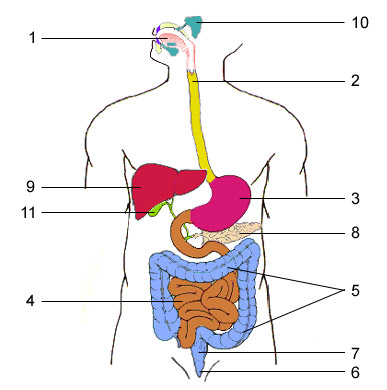 1.Подписать отделы пищеварительной системы, указанные цифрами   2. На каком этапе всасываются питательные вещества (белки, жиры, углеводы) в процессе пищеварения.3. В основу рационального питания входит:а) планирование и выбор рациона,б) питание в одно и то же время, в) избыток в пище углеводов4.  Запишите схему Вашего рациона питания на 1 учебную неделю:5. На вашем уроке ребенок случайно подавился шарообразным предметом. Запишите Ваши действия при данном неотложном состоянии.________________________________________________________________________________________________________________________________________________________________________________________________________________________________________________________________________5.5 КР Выделительная система1. Что относится к органам выделения?2. Единица построения почки.3. Где содержится основное количество мочи?      4. В виде чего и какими органами выделяется большая часть продуктов обмена?5. Как называется оболочка, покрывающая почку?6. Чем соединяется почка с мочевым пузырём?7. Как называется фаза образования первичной мочи?8. Как регулируется деятельность почек?9. Через какой орган выводится моча во внешнюю среду?10. Как называется фаза образования вторичной мочи?11. Какие раздражители влияют на работу почек?12. Какие две части выделяют в нефроне?13. Куда впадают почечные канальца в мозговом слое?14. Какие заболевания органов выделения вы знаете?15. В чём заключается гигиена мочеполовых органов?6.1КР Кожа и её производныеI. Установите соответствие между органами кожи, выделяемыми веществами и их функцией. 1. эпидермис                           7. пот                            13. терморегуляция2. потовые железы                 8. жир на коже             14. органы чувств, защита3. кровеносные сосуды         9. слущивание,             15. теплоизоляция, запаса-                                                     обновление                    ние жира4. рецепторы                          10. расширение,            16. смягчение кожи                                                      сужение5. сальные железы                 11. жировые                   17. защита                                                       клетки 6. подкожная                          12. восприятие               18. выделение,    клетчатка                                 раздражений,                  теплоотдача                                                       импульсыII. Ответьте на вопросы по вариантам.I вариант.1. Из каких слоев состоит кожа? В чем особенности строения и функций каждого из них?2. Перечислите правила закаливания организма.3. Как оказать первую помощь при ожогах?II вариант.1. Какие функции выполняет кожа?2. Назовите гигиенические требования к одежде?3. Как оказать первую помощь при тепловом ударе?III вариант.1. Что такое теплорегуляция? Как осуществляется этот процесс в организме?2. Назовите правила гигиены кожи.3. Как оказать первую помощь при обморожениях?IV вариант.1. Какие железы находятся в коже? Каковы функции этих желез?2. Как происходит образование тепла и теплоотдача в организме?3. Как оказать первую помощь при обморожениях?ГБПОУ  «Педагогическийколледж им. Н.К. Калугина» г. ОренбургапреподавательС.Ю. БиньевскаяI. Паспорт комплекта контрольно-оценочных средств                               41.1. Область применения4II Комплект контрольно-оценочных средств 52.1. Освоение  профессиональных компетенций (ПК), соответствующих виду профессиональной деятельности, и общих компетенций (ОК):52.2. Освоение умений и усвоение знаний 62.3. Формы промежуточной аттестации83.Задания для оценки освоения умений и усвоения знаний14Профессиональные и общие компетенцииПоказатели оценки результатаСредства проверкиПК 1.1. Определять цели и задачи, планировать уроки.Учет особенности физической работоспособности и закономерности ее изменения в течение различных интервалов времени при проектировании и реализации образовательного процесса;Использование элементов здоровьесберегающих технологий в профессиональной деятельности.2.2КР, 3.1КР, 4.1КРПК 2.1. Определять цели и задачи внеурочной деятельности и общения, планировать внеурочные занятия- проведение мероприятий по профилактике заболеваний детей;2.2КР, 3.1КР, 4.1КР, 5.1.1ПЗ,ПК 2.3. Осуществлять педагогический контроль, оценивать процесс и результаты деятельности обучающихся- проведение диагностики физического развития детей и подростков;4.1КР, 5.1.1ПЗОК2. Организовывать собственную деятельность, определять способы, контролировать и оценивать решение профессиональных задачосуществление индивидуальной образовательной траектории в профессиональной деятельности умение принимать решения, брать на себя ответственность за их последствия, осуществлять действия и поступки на основе выбранных целевых и смысловых установок5.1.1ПЗ, все КРОК 3. Оценивать риски и принимать решения в нестандартных ситуациях- Оценивание факторов внешней среды с точки зрения их влияния на функционирование и развитие организма человека в детском и подростковом возрасте. владение способами самоопределения в ситуациях выбора на основе собственных позиций2.1КР, 2.2.КР, 3.1.2ПЗ, 3.1КР, 4.1.КР, 5.1.1ПЗ, 5.2КР, 5.3КР, 5.5.1ПЗ,ОК 9. Осуществлять профессиональную деятельность в условиях обновления ее целей, содержания, смены технологийописание результатов, формулирование выводов и защита результатов исследования с использованием информационных технологий умение коллективно приходить к общему мнению, к нахождению компромисса, владение коммуникативными навыками- владение разными видами речевой деятельности, приемами действий в ситуациях общения проявление лидерских и организаторских способностей для решения профессиональных задач5.1.1ПЗ, 5.2КР, 6.4КРОК10. Осуществлять про-филактику травматизма, обеспечивать охрану жизни и здоровья детей- соблюдение гигиенических требований к учебно-воспитательному процессу, зданию и помещениям школы;2.1КР, 2.2КР, 3.1КР, 4.1КР, 5.1.1ПЗ, 5.2КР, 5.3.КР, , 5.4КР, 5.5КР, 6.1КРОК 11. Строить профессиональную деятельность с соблюдением правовых норм ее регулирующих- соблюдение санитарно-эпидемиологических правил при организации обучения школьников;5.1-6.1КРОсвоенные умения, усвоенные знанияПоказатели оценки результата№№ заданийдля проверкиОсновные положения и терминология анатомии, физиологии и гиены человекаФормулирование и воспроизведение основной терминологии дисциплины.Все КРОпределять топографическое расположение и строение органов и частей телаНахождение и показ на макете расположения органов и частей тела4.1.КР, 5.4КРЗнать строение и функции систем органов здорового человекаОписание строения органов и тканей организма человека.Систематизирование групп органов по выполняемым функциям, установление связей между ними.Все КРФизиологические характеристики основных процессов жизнедеятельности организма человека с возрастными анатомо-физиологическими особенностями детей и подростковОбъяснение протекание основных процессов жизнедеятельности.Выявление возрастные особенности организма детей и подростковВсе КРВлияние процессов физиологического созревания и развития ребёнка на его физическую и психическую работоспособность, поведениеУстановление взаимосвязей между физической и психической активностью ребёнка и его физиологическим возрастом4.1КР, 5.2КР, 5.3КР, 5.4КРОбеспечивать соблюдение гигиенических норм и требований на различных этапах онтогенеза и в организации учебного процессаОбоснование выбора гигиенических норм и требований  в соответствии с этапом онтогенеза. На основании данного выбора проектирование учебного процесса5.3КР, 5.4КР, 5.5КР, 6.1КРПланировать и проводить профилактические мероприятия по заболеванию детейАргументирование выбора комплексов профилактических мероприятий по заболеванию детей5.1КР, 5.2КР, 5.3КР, 5.4КР, 5.5КР, 6.1КРПрименять знания по анатомии, физиологии и гигиене при изучении профессиональных модулей и в профессиональной деятельностиОказание первой доврачебной помощи, выбор и проведение физминуток в соответствии с ситуацией5.1.1ПЗ, 6.1КРУчебная дисциплинаФормы промежуточной аттестацииВозрастная анатомия, физиология и гигиена.ЭкзаменНервная система2.1КРВысшая нервная деятельность2.2КРСенсорные системы3.1КРОпорно-двигательный аппарат4.1КРСердечно-сосудистая система5.2КРДыхательная система5.3КРПищеварение и обмен веществ5.4КРВыделительная система5.5КРКожа и её производные6.1КРНазвание частей рефлекторной дуги.Выполняемая функция1.2.3.4.5.Виды кровотеченийПризнакиПервая медицинская помощьОбраз жизни человекаИзменения Изменения Изменения Изменения Образ жизни человекаработы сердцакровяного давленияпросвета капилляров в мышцахскорости движения кровиподвижныймалоподвижный№ п/ппонедельниквторниксредачетвергпятницасубботаЗавтракОбедПолдникУжин